ПРАВИТЕЛЬСТВО ПЕРМСКОГО КРАЯПОСТАНОВЛЕНИЕот 2 марта 2022 г. N 160-пОБ ОРГАНИЗАЦИИ ОКАЗАНИЯ ГОСУДАРСТВЕННЫХ УСЛУГ В СОЦИАЛЬНОЙСФЕРЕ ПРИ ФОРМИРОВАНИИ ГОСУДАРСТВЕННОГО СОЦИАЛЬНОГО ЗАКАЗАНА ОКАЗАНИЕ ГОСУДАРСТВЕННЫХ УСЛУГ В СОЦИАЛЬНОЙ СФЕРЕВ соответствии с Федеральным законом от 13 июля 2020 г. N 189-ФЗ "О государственном (муниципальном) социальном заказе на оказание государственных (муниципальных) услуг в социальной сфере", постановлением Правительства Российской Федерации от 13 октября 2020 г. N 1678 "Об утверждении общих требований к принятию решений органами государственной власти субъектов Российской Федерации (органами местного самоуправления) об организации оказания государственных (муниципальных) услуг в социальной сфере" и Соглашением о сотрудничестве в сфере апробации механизмов организации оказания государственных (муниципальных) услуг в социальной сфере в соответствии с Федеральным законом "О государственном (муниципальном) социальном заказе на оказание государственных (муниципальных) услуг в социальной сфере" от 01 сентября 2021 г. N 2021-00047 Правительство Пермского края постановляет:1. Организовать оказание государственных услуг в социальной сфере на территории Пермского края в соответствии с положениями Федерального закона от 13 июля 2020 г. N 189-ФЗ "О государственном (муниципальном) социальном заказе на оказание государственных (муниципальных) услуг в социальной сфере" (далее - Федеральный закон) и Соглашением о сотрудничестве в сфере апробации механизмов организации оказания государственных (муниципальных) услуг в социальной сфере в соответствии с Федеральным законом "О государственном (муниципальном) социальном заказе на оказание государственных (муниципальных) услуг в социальной сфере" от 01 сентября 2021 г. N 2021-00047.2. Установить, что апробация предусмотренных статьей 9 Федерального закона способов отбора исполнителей государственных услуг в социальной сфере осуществляется исполнительными органами государственной власти Пермского края (далее соответственно - государственные услуги, ИОГВ Пермского края) в отношении государственных услуг, указанных в перечне государственных услуг, включенных в государственный заказ на оказание государственных услуг в социальной сфере, по которым исполнителей планируется определять путем отбора исполнителей государственных услуг.3. Создать рабочую группу по организации оказания государственных услуг в социальной сфере на территории Пермского края.4. Утвердить прилагаемые:4.1. перечень государственных услуг, включенных в государственный заказ на оказание государственных услуг в социальной сфере, по которым исполнителей планируется определять по результатам отбора исполнителей государственных услуг;4.2. план апробации механизмов организации оказания государственных услуг в социальной сфере при формировании государственного социального заказа на территории Пермского края;4.3. показатели эффективности реализации мероприятий, проводимых в рамках апробации механизмов организации оказания государственной услуги в социальной сфере "Реализация дополнительных образовательных программ спортивной подготовки по олимпийским видам спорта";(в ред. Постановления Правительства Пермского края от 19.07.2023 N 547-п)4.4. показатели эффективности реализации мероприятий, проводимых в рамках апробации механизмов организации оказания государственной услуги в социальной сфере "Услуга по созданию условий в Пермском крае для обеспечения отдельных категорий граждан возможностью путешествовать с целью раскрытия туристского потенциала Российской Федерации";4.5. показатели эффективности реализации мероприятий, проводимых в рамках апробации механизмов организации оказания государственной услуги в социальной сфере "Паллиативная медицинская помощь", оказываемой амбулаторно на дому выездными патронажными бригадами;(в ред. Постановления Правительства Пермского края от 19.07.2023 N 547-п)4.6. Положение о рабочей группе по организации оказания государственных услуг в социальной сфере на территории Пермского края;4.7. состав рабочей группы по организации оказания государственных услуг в социальной сфере на территории Пермского края;4.8. показатели эффективности организации оказания государственных услуг в социальной сфере "Реализация дополнительных образовательных программ (за исключением дополнительных предпрофессиональных программ в области искусств)" на территории Пермского края;(п. 4.8 введен Постановлением Правительства Пермского края от 26.05.2023 N 390-п)4.9. показатели эффективности реализации мероприятий, проводимых в рамках апробации механизмов организации оказания государственной услуги в социальной сфере "Предоставление социального обслуживания в полустационарной форме, включая оказание социально-бытовых услуг, социально-медицинских услуг, социально-психологических услуг, социально-педагогических услуг, социально-трудовых услуг, социально-правовых услуг, услуг в целях повышения коммуникативного потенциала получателей социальных услуг, имеющих ограничения жизнедеятельности, в том числе детей-инвалидов, срочных социальных услуг".(п. 4.9 введен Постановлением Правительства Пермского края от 19.07.2023 N 547-п)5. Определение числовых значений базовых величин и целевых ориентиров показателей эффективности реализации мероприятий, установленных пунктами 4.3-4.5, 4.8, 4.9 настоящего постановления, проводимых в рамках апробации механизма оказания государственных услуг, осуществляется в соответствии с результатами социологического исследования, проведенного по согласованию с Министерством финансов Российской Федерации до 01 октября 2022 года.(в ред. Постановления Правительства Пермского края от 19.07.2023 N 547-п)6. Определить:6.1. уполномоченными органами государственной власти Пермского края, утверждающими государственный социальный заказ и обеспечивающими предоставление государственных услуг потребителям государственных услуг в социальной сфере в соответствии с показателями, характеризующими качество оказания государственных услуг в социальной сфере и (или) объем оказания таких услуг и установленными государственным социальным заказом, по следующим направлениям деятельности:6.1.1. социального обслуживания (за исключением услуг в сфере социального обслуживания в стационарной форме) - Министерство социального развития Пермского края;6.1.2. оказания паллиативной медицинской помощи - Министерство здравоохранения Пермского края;6.1.3. санаторно-курортного лечения (за исключением услуг, предоставляемых в рамках государственной социальной помощи) - Министерство здравоохранения Пермского края;6.1.4. создания благоприятных условий для развития туристской индустрии - Министерство по туризму Пермского края;(в ред. Постановления Правительства Пермского края от 26.05.2023 N 390-п)6.1.5. спортивной подготовки - Министерство физической культуры и спорта Пермского края;6.1.6. содействия занятости населения - Министерство социального развития Пермского края;6.1.7. реализации дополнительных образовательных программ (за исключением дополнительных предпрофессиональных программ в области искусств) - Министерство образования и науки Пермского края;(п. 6.1.7 введен Постановлением Правительства Пермского края от 26.05.2023 N 390-п)6.1.8. оказания физкультурно-оздоровительных услуг, включенных в региональные перечни (классификаторы) государственных (муниципальных) услуг и работ, - Министерство физической культуры и спорта Пермского края, Министерство здравоохранения Пермского края;(п. 6.1.8 введен Постановлением Правительства Пермского края от 19.07.2023 N 547-п)6.1.9. профилактики социально значимых заболеваний, кроме психических расстройств и расстройств поведения (за исключением осуществления санитарно-противоэпидемических (профилактических) мероприятий и проведения профилактических и иных медицинских осмотров, диспансеризации, диспансерного наблюдения), - Министерство здравоохранения Пермского края;(п. 6.1.9 введен Постановлением Правительства Пермского края от 19.07.2023 N 547-п)6.2. департамент социальной политики Администрации губернатора Пермского края координатором реализации Федерального закона.7. В целях определения порядка информационного обеспечения организации оказания государственных услуг в социальной сфере на территории Пермского края Министерству информационного развития и связи Пермского края до 01 июля 2022 года определить:7.1. перечень государственных информационных систем, порядок и условия их использования в целях организации оказания государственных услуг в социальной сфере, перечень информации и документов, формируемых с использованием таких систем;7.2. сайты в информационно-телекоммуникационной сети "Интернет", с использованием которых в соответствии с частью 3 статьи 8 Федерального закона обеспечивается информационное сопровождение проведения конкурса на заключение соглашения об оказании государственных услуг в социальной сфере, в случае если для отбора исполнителей услуг используется такой конкурс.8. Установить, что в течение 2022 года:8.1. положения части 1 статьи 8 Федерального закона не применяются;8.2. обмен документами, предусмотренными частью 1 статьи 8 Федерального закона, между ИОГВ Пермского края, осуществляющими организацию оказания государственных услуг в социальной сфере на территории Пермского края, потребителями государственных услуг, исполнителями государственных услуг, участниками отбора исполнителей государственных услуг, иными юридическими лицами и физическими лицами при реализации Федерального закона осуществляется на бумажном носителе;8.3. информация и документы, формирование которых предусмотрено Федеральным законом, подлежат размещению ИОГВ Пермского края на едином портале бюджетной системы Российской Федерации в информационно-телекоммуникационной сети "Интернет" в соответствии с Бюджетным кодексом Российской Федерации в порядке и составе, утвержденными Министерством финансов Российской Федерации.9. Признать утратившим силу постановление Правительства Пермского края от 08 декабря 2021 г. N 975-п "Об организации оказания государственных услуг в социальной сфере при формировании государственного социального заказа на оказание государственных услуг в социальной сфере".10. Настоящее постановление вступает в силу со дня его официального опубликования.11. Контроль за исполнением постановления возложить на заместителя председателя Правительства Пермского края (по вопросам социальной защиты и здравоохранения), заместителя председателя Правительства Пермского края (по вопросам образования, культуры и спорта).Губернатор Пермского краяД.Н.МАХОНИНУТВЕРЖДЕНпостановлениемПравительстваПермского краяот 02.03.2022 N 160-пПЕРЕЧЕНЬГОСУДАРСТВЕННЫХ УСЛУГ, ВКЛЮЧЕННЫХ В ГОСУДАРСТВЕННЫЙ ЗАКАЗНА ОКАЗАНИЕ ГОСУДАРСТВЕННЫХ УСЛУГ В СОЦИАЛЬНОЙ СФЕРЕ,ПО КОТОРЫМ ИСПОЛНИТЕЛЕЙ ПЛАНИРУЕТСЯ ОПРЕДЕЛЯТЬПО РЕЗУЛЬТАТАМ ОТБОРА ИСПОЛНИТЕЛЕЙ ГОСУДАРСТВЕННЫХ УСЛУГУТВЕРЖДЕНпостановлениемПравительстваПермского краяот 02.03.2022 N 160-пПЛАНАПРОБАЦИИ МЕХАНИЗМОВ ОРГАНИЗАЦИИ ОКАЗАНИЯ ГОСУДАРСТВЕННЫХУСЛУГ В СОЦИАЛЬНОЙ СФЕРЕ ПРИ ФОРМИРОВАНИИ ГОСУДАРСТВЕННОГОСОЦИАЛЬНОГО ЗАКАЗА НА ТЕРРИТОРИИ ПЕРМСКОГО КРАЯ--------------------------------<*> В 2022 году соглашения заключаются на бумажном носителе.УТВЕРЖДЕНЫпостановлениемПравительстваПермского краяот 02.03.2022 N 160-пПОКАЗАТЕЛИ ЭФФЕКТИВНОСТИРЕАЛИЗАЦИИ МЕРОПРИЯТИЙ, ПРОВОДИМЫХ В РАМКАХ АПРОБАЦИИМЕХАНИЗМОВ ОРГАНИЗАЦИИ ОКАЗАНИЯ ГОСУДАРСТВЕННОЙ УСЛУГИВ СОЦИАЛЬНОЙ СФЕРЕ "РЕАЛИЗАЦИЯ ДОПОЛНИТЕЛЬНЫХОБРАЗОВАТЕЛЬНЫХ ПРОГРАММ СПОРТИВНОЙ ПОДГОТОВКИПО ОЛИМПИЙСКИМ ВИДАМ СПОРТА"--------------------------------<*> В целях настоящей таблицы к государственным услугам в отраслях социальной сферы относятся государственные услуги, соответствующие направлениям деятельности, определенным в соответствии с частью 2 статьи 28 Федерального закона N 189-ФЗ.УТВЕРЖДЕНЫпостановлениемПравительстваПермского краяот 02.03.2022 N 160-пПОКАЗАТЕЛИ ЭФФЕКТИВНОСТИРЕАЛИЗАЦИИ МЕРОПРИЯТИЙ, ПРОВОДИМЫХ В РАМКАХ АПРОБАЦИИМЕХАНИЗМОВ ОРГАНИЗАЦИИ ОКАЗАНИЯ ГОСУДАРСТВЕННОЙ УСЛУГИВ СОЦИАЛЬНОЙ СФЕРЕ "УСЛУГА ПО СОЗДАНИЮ УСЛОВИЙ В ПЕРМСКОМКРАЕ ДЛЯ ОБЕСПЕЧЕНИЯ ОТДЕЛЬНЫХ КАТЕГОРИЙ ГРАЖДАНВОЗМОЖНОСТЬЮ ПУТЕШЕСТВОВАТЬ С ЦЕЛЬЮ РАСКРЫТИЯ ТУРИСТСКОГОПОТЕНЦИАЛА РОССИЙСКОЙ ФЕДЕРАЦИИ"--------------------------------<*> В целях настоящей таблицы к государственным услугам в отраслях социальной сферы относятся государственные услуги, соответствующие направлениям деятельности, определенным в соответствии с частью 2 статьи 28 Федерального закона N 189-ФЗ.УТВЕРЖДЕНЫпостановлениемПравительстваПермского краяот 02.03.2022 N 160-пПОКАЗАТЕЛИ ЭФФЕКТИВНОСТИРЕАЛИЗАЦИИ МЕРОПРИЯТИЙ, ПРОВОДИМЫХ В РАМКАХ АПРОБАЦИИМЕХАНИЗМОВ ОРГАНИЗАЦИИ ОКАЗАНИЯ ГОСУДАРСТВЕННОЙ УСЛУГИВ СОЦИАЛЬНОЙ СФЕРЕ "ПАЛЛИАТИВНАЯ МЕДИЦИНСКАЯ ПОМОЩЬ",ОКАЗЫВАЕМОЙ АМБУЛАТОРНО НА ДОМУ ВЫЕЗДНЫМИ ПАТРОНАЖНЫМИБРИГАДАМИ--------------------------------<*> В целях настоящей таблицы к государственным услугам в отраслях социальной сферы относятся государственные услуги, соответствующие направлениям деятельности, определенным в соответствии с частью 2 статьи 28 Федерального закона N 189-ФЗ.УТВЕРЖДЕНЫпостановлениемПравительстваПермского краяот 02.03.2022 N 160-пПОКАЗАТЕЛИ ЭФФЕКТИВНОСТИРЕАЛИЗАЦИИ МЕРОПРИЯТИЙ, ПРОВОДИМЫХ В РАМКАХ АПРОБАЦИИМЕХАНИЗМОВ ОРГАНИЗАЦИИ ОКАЗАНИЯ ГОСУДАРСТВЕННОЙ УСЛУГИВ СОЦИАЛЬНОЙ СФЕРЕ "ПРЕДОСТАВЛЕНИЕ СОЦИАЛЬНОГООБСЛУЖИВАНИЯ В ПОЛУСТАЦИОНАРНОЙ ФОРМЕ, ВКЛЮЧАЯ ОКАЗАНИЕСОЦИАЛЬНО-БЫТОВЫХ УСЛУГ, СОЦИАЛЬНО-МЕДИЦИНСКИХ УСЛУГ,СОЦИАЛЬНО-ПСИХОЛОГИЧЕСКИХ УСЛУГ, СОЦИАЛЬНО-ПЕДАГОГИЧЕСКИХУСЛУГ, СОЦИАЛЬНО-ТРУДОВЫХ УСЛУГ, СОЦИАЛЬНО-ПРАВОВЫХ УСЛУГ,УСЛУГ В ЦЕЛЯХ ПОВЫШЕНИЯ КОММУНИКАТИВНОГО ПОТЕНЦИАЛАПОЛУЧАТЕЛЕЙ СОЦИАЛЬНЫХ УСЛУГ, ИМЕЮЩИХ ОГРАНИЧЕНИЯЖИЗНЕДЕЯТЕЛЬНОСТИ, В ТОМ ЧИСЛЕ ДЕТЕЙ-ИНВАЛИДОВ, СРОЧНЫХСОЦИАЛЬНЫХ УСЛУГ"--------------------------------<*> В целях настоящей таблицы к государственным услугам в отраслях социальной сферы относятся государственные услуги, соответствующие направлениям деятельности, определенным в соответствии с частью 2 статьи 28 Федерального закона N 189-ФЗ.УТВЕРЖДЕНОпостановлениемПравительстваПермского краяот 02.03.2022 N 160-пПОЛОЖЕНИЕО РАБОЧЕЙ ГРУППЕ ПО ОРГАНИЗАЦИИ ОКАЗАНИЯ ГОСУДАРСТВЕННЫХУСЛУГ В СОЦИАЛЬНОЙ СФЕРЕ НА ТЕРРИТОРИИ ПЕРМСКОГО КРАЯI. Общие положения1.1. Рабочая группа по организации оказания государственных услуг в социальной сфере на территории Пермского края (далее - рабочая группа) является коллегиальным совещательным органом при Правительстве Пермского края.1.2. Рабочая группа создана в целях обеспечения взаимодействия исполнительных органов государственной власти Пермского края (далее - ИОГВ) при выработке предложений по формированию государственного социального заказа в Пермском крае по государственным услугам, соответствующим направлениям деятельности, определенным частью 2 статьи 28 Федерального закона от 13 июля 2020 г. N 189-ФЗ "О государственном (муниципальном) социальном заказе на оказание государственных (муниципальных) услуг в социальной сфере" (далее - Федеральный закон) на территории Пермского края.1.3. Рабочая группа в своей деятельности руководствуется действующим законодательством Российской Федерации, законодательством Пермского края и настоящим Положением.1.4. Решения, принятые по итогам заседаний рабочей группы, носят рекомендательный характер.II. Задачи рабочей группыЗадачами рабочей группы являются:2.1. подготовка предложений по формированию и утверждению государственного социального заказа на территории Пермского края по государственным услугам, соответствующим направлениям деятельности, определенным частью 2 статьи 28 Федерального закона;2.2. подготовка предложений по реализации мероприятий, необходимых для апробации предусмотренных Федеральным законом механизмов организации оказания государственных услуг на территории Пермского края;2.3. подготовка предложений по использованию государственных информационных систем Пермского края при формировании и исполнении государственного социального заказа на территории Пермского края;2.4. осуществление иных задач, направленных на достижение цели создания рабочей группы, указанной в пункте 1.2 настоящего Положения.III. Полномочия рабочей группыДля решения задач, указанных в разделе II настоящего Положения, рабочая группа обладает следующими полномочиями:3.1. рассматривать на заседаниях рабочей группы вопросы, относящиеся к компетенции рабочей группы;3.2. запрашивать у органов государственной власти Пермского края и организаций информацию по вопросам, относящимся к компетенции рабочей группы;3.3. рассматривать представляемые органами государственной власти Пермского края и организациями информацию, документы и материалы в соответствии с задачами рабочей группы;3.4. привлекать на общественных началах специалистов, экспертов, представителей экспертных, научных, общественных и иных организаций;3.5. разрабатывать предложения и рекомендации ИОГВ в соответствии со своей компетенцией.IV. Функции рабочей группыОсновными функциями рабочей группы являются:4.1. рассмотрение предложений членов рабочей группы, ИОГВ, органов государственной власти Пермского края по организации оказания государственных услуг в социальной сфере в соответствии с Федеральным законом и проведению апробации механизмов организации оказания государственных услуг в социальной сфере, предусмотренных Федеральным законом;4.2. формирование, определение организационных, методических, технологических мероприятий, необходимых для реализации плана апробации;4.3. проведение текущего мониторинга и контроля хода реализации плана апробации механизмов организации оказания государственных услуг в социальной сфере при формировании государственного социального заказа на территории Пермского края.V. Организация деятельности рабочей группы5.1. Состав рабочей группы утверждается Правительством Пермского края.При необходимости на заседания рабочей группы могут приглашаться заместители председателя Правительства Пермского края, а также представители ИОГВ и подведомственных им государственных учреждений Пермского края.5.2. Рабочая группа состоит из руководителя рабочей группы, заместителя руководителя рабочей группы, секретаря и членов рабочей группы.5.3. Рабочую группу возглавляет руководитель рабочей группы. В период отсутствия руководителя рабочей группы его обязанности исполняет заместитель руководителя.5.4. Руководитель рабочей группы осуществляет следующие функции:руководит и организует деятельность рабочей группы;планирует деятельность рабочей группы;утверждает повестку дня для обсуждения на очередном заседании рабочей группы;ведет заседания рабочей группы.5.5. Заседания рабочей группы проводятся по мере необходимости.5.6. Заседание рабочей группы считается правомочным, если на нем присутствует не менее половины членов рабочей группы.5.7. Документационное обеспечение деятельности рабочей группы осуществляется секретарем рабочей группы.5.8. Секретарь рабочей группы:5.8.1. осуществляет подготовку и организацию заседаний рабочей группы;5.8.2. осуществляет подготовку проектов решений рабочей группы;5.8.3. ведет протоколы заседаний рабочей группы и осуществляет контроль исполнения протокольных решений рабочей группы;5.8.4. осуществляет обобщение и подготовку информационных материалов, документов по результатам заседаний рабочей группы.5.9. Решение рабочей группы считается принятым, если за него проголосовало не менее половины присутствующих на заседании рабочей группы членов рабочей группы. При равенстве голосов голос руководителя рабочей группы или заместителя руководителя рабочей группы, исполняющего обязанности руководителя рабочей группы, является решающим.5.10. Решение рабочей группы оформляется протоколом заседания рабочей группы (далее - протокол), который подписывается руководителем и секретарем рабочей группы или заместителем руководителя рабочей группы, исполняющим обязанности председателя рабочей группы.Копии протоколов направляются всем членам рабочей группы в течение 5 рабочих дней после заседания.УТВЕРЖДЕНпостановлениемПравительстваПермского краяот 02.03.2022 N 160-пСОСТАВРАБОЧЕЙ ГРУППЫ ПО ОРГАНИЗАЦИИ ОКАЗАНИЯ ГОСУДАРСТВЕННЫХ УСЛУГВ СОЦИАЛЬНОЙ СФЕРЕ НА ТЕРРИТОРИИ ПЕРМСКОГО КРАЯУТВЕРЖДЕНЫпостановлениемПравительстваПермского краяот 02.03.2022 N 160-пПОКАЗАТЕЛИэффективности организации оказания государственных услугв социальной сфере "Реализация дополнительныхобразовательных программ (за исключением дополнительныхпредпрофессиональных программ в области искусств)"на территории Пермского края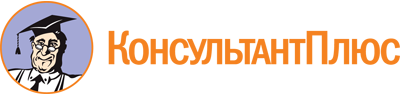 Постановление Правительства Пермского края от 02.03.2022 N 160-п
(ред. от 19.07.2023)
"Об организации оказания государственных услуг в социальной сфере при формировании государственного социального заказа на оказание государственных услуг в социальной сфере"Документ предоставлен КонсультантПлюс

www.consultant.ru

Дата сохранения: 03.11.2023
 Список изменяющих документов(в ред. Постановлений Правительства Пермского края от 22.06.2022 N 530-п,от 26.05.2023 N 390-п, от 19.07.2023 N 547-п)Список изменяющих документов(в ред. Постановления Правительства Пермского края от 19.07.2023 N 547-п)N п/пУникальный номер реестровой записи общероссийского базового (отраслевого) перечня (классификатора) государственных и муниципальных услуг, оказываемых физическим лицамНаименование государственной услугиСодержание услугиУсловие оказания государственной услугиНаименование органа исполнительной власти Пермского края, осуществляющего организацию оказания государственной услуги в социальной сфере1234561854100О.99.0.БО52АА88000Реализация дополнительных образовательных программ спортивной подготовки по олимпийским видам спортаПлаваниеЭтап начальной подготовкиМинистерство физической культуры и спорта Пермского края2854100О.99.0.БО52АБ96000Реализация дополнительных образовательных программ спортивной подготовки по олимпийским видам спортаКонный спортЭтап начальной подготовкиМинистерство физической культуры и спорта Пермского края3791211.Р.28.0.12710001000Услуга по созданию условий в Пермском крае для обеспечения отдельных категорий граждан возможностью путешествовать с целью раскрытия туристского потенциала Российской ФедерацииПредоставление туристского продукта продолжительностью путешествия не менее 24 часов подрядПо мере необходимостиМинистерство по туризму Пермского края4860000О.99.0.Б368АА01000Паллиативная медицинская помощьОказание паллиативной медицинской помощиАмбулаторно на дому выездными патронажными бригадамиМинистерство здравоохранения Пермского края5870000О.99.0.АЭ21АА00000Предоставление социального обслуживания в полустационарной форме, включая оказание социально-бытовых услуг, социально-медицинских услуг, социально-психологических услуг, социально-педагогических услуг, социально-трудовых услуг, социально-правовых услуг, услуг в целях повышения коммуникативного потенциала получателей социальных услуг, имеющих ограничения жизнедеятельности, в том числе детей-инвалидов, срочных социальных услугРеабилитация совершеннолетних инвалидов трудоспособного возраста с последствиями инсультов, черепно-мозговых травм, спинномозговых травм, инвалидность которым установлена с указанием срока освидетельствования, в условиях временного пребыванияОчноМинистерство социального развития Пермского края6870000О.99.0.АЭ21АА01000Предоставление социального обслуживания в полустационарной форме, включая оказание социально-бытовых услуг, социально-медицинских услуг, социально-психологических услуг, социально-педагогических услуг, социально-трудовых услуг, социально-правовых услуг, услуг в целях повышения коммуникативного потенциала получателей социальных услуг, имеющих ограничения жизнедеятельности, в том числе детей-инвалидов, срочных социальных услугРеабилитация совершеннолетних инвалидов трудоспособного возраста с последствиями инсультов, черепно-мозговых травм, спинномозговых травм, инвалидность которым установлена с указанием срока освидетельствования, в условиях дневного пребыванияОчноМинистерство социального развития Пермского края7870000О.99.0.АЭ25АА00000Предоставление социального обслуживания в полустационарной форме, включая оказание социально-бытовых услуг, социально-медицинских услуг, социально-психологических услуг, социально-педагогических услуг, социально-трудовых услуг, социально-правовых услуг, услуг в целях повышения коммуникативного потенциала получателей социальных услуг, имеющих ограничения жизнедеятельности, в том числе детей-инвалидов, срочных социальных услугРеабилитация совершеннолетних инвалидов трудоспособного возраста (кроме инсультов, черепно-мозговых травм, спинномозговых травм), инвалидность которым установлена с указанием срока освидетельствования, в условиях временного пребыванияОчноМинистерство социального развития Пермского края8870000О.99.0.АЭ25АА01000Предоставление социального обслуживания в полустационарной форме, включая оказание социально-бытовых услуг, социально-медицинских услуг, социально-психологических услуг, социально-педагогических услуг, социально-трудовых услуг, социально-правовых услуг, услуг в целях повышения коммуникативного потенциала получателей социальных услуг, имеющих ограничения жизнедеятельности, в том числе детей-инвалидов, срочных социальных услугРеабилитация совершеннолетних инвалидов трудоспособного возраста (кроме инсультов, черепно-мозговых травм, спинномозговых травм), инвалидность которым установлена с указанием срока освидетельствования, в условиях дневного пребыванияОчноМинистерство социального развития Пермского края9870000О.99.0.АЭ25АА08000Предоставление социального обслуживания в полустационарной форме, включая оказание социально-бытовых услуг, социально-медицинских услуг, социально-психологических услуг, социально-педагогических услуг, социально-трудовых услуг, социально-правовых услуг, услуг в целях повышения коммуникативного потенциала получателей социальных услуг, имеющих ограничения жизнедеятельности, в том числе детей-инвалидов, срочных социальных услугРеабилитация совершеннолетних инвалидов трудоспособного возраста, инвалидность которым установлена бессрочно, в условиях временного пребыванияОчноМинистерство социального развития Пермского края10870000О.99.0.АЭ21АА08000Предоставление социального обслуживания в полустационарной форме, включая оказание социально-бытовых услуг, социально-медицинских услуг, социально-психологических услуг, социально-педагогических услуг, социально-трудовых услуг, социально-правовых услуг, услуг в целях повышения коммуникативного потенциала получателей социальных услуг, имеющих ограничения жизнедеятельности, в том числе детей-инвалидов, срочных социальных услугРеабилитация совершеннолетних инвалидов трудоспособного возраста, инвалидность которым установлена бессрочно, в условиях дневного пребыванияОчноМинистерство социального развития Пермского края11880000О.99.0.АЭ13АА82001Предоставление социального обслуживания в полустационарной форме, включая оказание социально-бытовых услуг, социально-медицинских услуг, социально-психологических услуг, социально-педагогических услуг, социально-трудовых услуг, социально-правовых услуг, услуг в целях повышения коммуникативного потенциала получателей социальных услуг, имеющих ограничения жизнедеятельности, в том числе детей-инвалидов, срочных социальных услугРеабилитация совершеннолетних инвалидов нетрудоспособного возраста в условиях временного пребыванияОчноМинистерство социального развития Пермского края12880000О.99.0.АЭ13АА83001Предоставление социального обслуживания в полустационарной форме, включая оказание социально-бытовых услуг, социально-медицинских услуг, социально-психологических услуг, социально-педагогических услуг, социально-трудовых услуг, социально-правовых услуг, услуг в целях повышения коммуникативного потенциала получателей социальных услуг, имеющих ограничения жизнедеятельности, в том числе детей-инвалидов, срочных социальных услугРеабилитация совершеннолетних инвалидов нетрудоспособного возраста в условиях дневного пребыванияОчноМинистерство социального развития Пермского края13870000О.99.0.АЭ25АА04000Предоставление социального обслуживания в полустационарной форме, включая оказание социально-бытовых услуг, социально-медицинских услуг, социально-психологических услуг, социально-педагогических услуг, социально-трудовых услуг, социально-правовых услуг, услуг в целях повышения коммуникативного потенциала получателей социальных услуг, имеющих ограничения жизнедеятельности, в том числе детей-инвалидов, срочных социальных услугРеабилитация детей-инвалидов в условиях временного пребыванияОчноМинистерство социального развития Пермского края14870000О.99.0.АЭ21АА04000Предоставление социального обслуживания в полустационарной форме, включая оказание социально-бытовых услуг, социально-медицинских услуг, социально-психологических услуг, социально-педагогических услуг, социально-трудовых услуг, социально-правовых услуг, услуг в целях повышения коммуникативного потенциала получателей социальных услуг, имеющих ограничения жизнедеятельности, в том числе детей-инвалидов, срочных социальных услугРеабилитация детей-инвалидов в условиях дневного пребыванияОчноМинистерство социального развития Пермского края15804200О.99.0.ББ52АЖ48000Реализация дополнительных общеразвивающих программНе указаноОчнаяМинистерство образования и науки Пермского края16804200О.99.0.ББ52АЖ56000Реализация дополнительных общеразвивающих программНе указаноЗаочнаяМинистерство образования и науки Пермского края17804200О.99.0.ББ52АЖ57000Реализация дополнительных общеразвивающих программНе указаноЗаочная с применением дистанционных образовательных технологийМинистерство образования и науки Пермского края18804200О.99.0.ББ52АЖ52000Реализация дополнительных общеразвивающих программНе указаноОчно-заочнаяМинистерство образования и науки Пермского краяСписок изменяющих документов(в ред. Постановления Правительства Пермского края от 19.07.2023 N 547-п)N п/пЭтап апробацииМероприятиеСрок исполненияРезультатОтветственные исполнители1234561Проведение организационных мероприятий, обеспечивающих реализацию положений Федерального закона от 13 июля 2020 г. N 189-ФЗ "О государственном (муниципальном) социальном заказе на оказание государственных (муниципальных) услуг в социальной сфере" (далее - Федеральный закон N 189-ФЗ)1.1. Определение перечня региональных информационных систем, порядок и условия их использования в целях организации оказания государственных социальных услуг в соответствии с Федеральным законом N 189-ФЗ и перечня информации и документов, формируемых с использованием указанных информационных системДо 01.07.2022Перечень региональных информационных систем определенМинистерство физической культуры и спорта Пермского края,Министерство социального развития Пермского края,Министерство здравоохранения Пермского края,Министерство по туризму Пермского края,Министерство образования и науки Пермского края (далее - Уполномоченные органы).Министерство информационного развития и связи Пермского края.Департамент социальной политики Администрации губернатора Пермского края.Министерство финансов Пермского края1Проведение организационных мероприятий, обеспечивающих реализацию положений Федерального закона от 13 июля 2020 г. N 189-ФЗ "О государственном (муниципальном) социальном заказе на оказание государственных (муниципальных) услуг в социальной сфере" (далее - Федеральный закон N 189-ФЗ)1.2. Организация размещения информации и документов, формирование которых предусмотрено Федеральным законом N 189-ФЗ, на Едином портале бюджетной системы Российской Федерации в информационно-телекоммуникационной сети "Интернет" в соответствии с бюджетным законодательством Российской ФедерацииВ течение годаРазмещение информации и документов на Едином портале бюджетной системы Российской Федерации организованоУполномоченные органы1Проведение организационных мероприятий, обеспечивающих реализацию положений Федерального закона от 13 июля 2020 г. N 189-ФЗ "О государственном (муниципальном) социальном заказе на оказание государственных (муниципальных) услуг в социальной сфере" (далее - Федеральный закон N 189-ФЗ)1.3. Обеспечение заключения соглашений с исполнителями услуг в электронной форме <*>:1.3.1. социальное обслуживание (за исключением услуг в сфере социального обслуживания в стационарной форме);1.3.2. санаторно-курортное лечение (за исключением услуг, предоставляемых в рамках государственной социальной помощи);1.3.3. оказание паллиативной медицинской помощи;1.3.4. создание благоприятных условий для развития туристской индустрии в субъектах Российской Федерации;1.3.5. спортивная подготовка;1.3.6. содействие занятости населения;1.3.7. оказание физкультурно-оздоровительных услуг, включенных в региональные перечни (классификаторы) государственных (муниципальных) услуг и работ;1.3.8. профилактика социально значимых заболеваний, кроме психических расстройств и расстройств поведения (за исключением осуществления санитарно-противоэпидемических (профилактических) мероприятий и проведения профилактических и иных медицинских осмотров, диспансеризации, диспансерного наблюдения);1.3.9. реализация дополнительных образовательных программ (за исключением дополнительных предпрофессиональных программ в области искусств)Ежегодно, до 31 декабряЗаключение соглашения с исполнителями услуг в электронной форме обеспеченоУполномоченные органы1Проведение организационных мероприятий, обеспечивающих реализацию положений Федерального закона от 13 июля 2020 г. N 189-ФЗ "О государственном (муниципальном) социальном заказе на оказание государственных (муниципальных) услуг в социальной сфере" (далее - Федеральный закон N 189-ФЗ)1.4. Заключение соглашения о сотрудничестве в сфере апробации механизмов организации оказания государственных (муниципальных) услуг в социальной сфере в соответствии с Федеральным законом N 189-ФЗ и дополнительных соглашений к нему28.02.2022, далее по мере необходимостиСоглашение и дополнительные соглашения заключены на Едином портале бюджетной системы "Электронный бюджет"Департамент социальной политики Администрации губернатора Пермского края.Уполномоченные органы.Министерство финансов Пермского края1Проведение организационных мероприятий, обеспечивающих реализацию положений Федерального закона от 13 июля 2020 г. N 189-ФЗ "О государственном (муниципальном) социальном заказе на оказание государственных (муниципальных) услуг в социальной сфере" (далее - Федеральный закон N 189-ФЗ)1.5. Внесение изменений в сводную бюджетную роспись Пермского края на 2022-2024 годы с учетом утвержденных Уполномоченными органами государственных социальных заказов28.02.2022Изменения в сводную бюджетную роспись внесеныУполномоченные органы1Проведение организационных мероприятий, обеспечивающих реализацию положений Федерального закона от 13 июля 2020 г. N 189-ФЗ "О государственном (муниципальном) социальном заказе на оказание государственных (муниципальных) услуг в социальной сфере" (далее - Федеральный закон N 189-ФЗ)1.6. Формирование рабочей группы по вопросу создания единой информационной системы для обеспечения реализации государственного социального заказа28.02.2022Рабочая группа сформированаМинистерство информационного развития и связи Пермского края2Нормативное правовое обеспечение2.1. Разработка проекта постановления Правительства Пермского края "Об утверждении Порядка проведения конкурса в целях заключения соглашения об оказании государственных услуг в социальной сфере"До 16.03.2022Принятие постановления Правительства Пермского краяМинистерство физической культуры и спорта Пермского края.Департамент социальной политики Администрации губернатора Пермского края2Нормативное правовое обеспечение2.2. Разработка проекта постановления Правительства Пермского края "Об утверждении Порядка заключения в электронной форме соглашения, заключаемого по результатам отбора исполнителя государственных услуг в социальной сфере в целях исполнения государственного социального заказа на оказание государственных услуг в социальной сфере"До 31.03.2022Принятие постановления Правительства Пермского краяДепартамент социальной политики Администрации губернатора Пермского края.Уполномоченные органы2Нормативное правовое обеспечение2.3. Разработка проекта постановления Правительства Пермского края "Об утверждении Порядка объединения государственных услуг в социальной сфере, организация оказания которых отнесена к полномочиям органов государственной власти"До 31.03.2023Принятие постановления Правительства Пермского краяДепартамент социальной политики Администрации губернатора Пермского края.Уполномоченные органы2Нормативное правовое обеспечение2.4. Разработка проекта постановления Правительства Пермского края "Об утверждении Порядка формирования социального сертификата на получение государственной услуги в социальной сфере в электронном виде"До 16.03.2022Принятие постановления Правительства Пермского краяДепартамент социальной политики Администрации губернатора Пермского края.Уполномоченные органы2Нормативное правовое обеспечение2.5. Разработка проекта постановления Правительства Пермского края "Об утверждении Порядка выдачи единого социального сертификата на получение двух и более государственных услуг в социальной сфере, которые включены в государственные социальные заказы одного или нескольких уполномоченных органов и оказание которых осуществляется в соответствии с социальным сертификатом"До 16.03.2022Принятие постановления Правительства Пермского краяДепартамент социальной политики Администрации губернатора Пермского края.Уполномоченные органы2Нормативное правовое обеспечение2.6. Разработка проекта постановления Правительства Пермского края "Об утверждении Порядка предоставления субсидий из краевого бюджета организациям на оказание государственных услуг в социальной сфере"По мере необходимостиПринятие постановления Правительства Пермского краяУполномоченные органы2Нормативное правовое обеспечение2.7. Разработка нормативных правовых актов "Об утверждении стандарта (порядка) оказания государственной (муниципальной) услуги в социальной сфере" по следующим видам услуг:2.7.1. социальное обслуживание (за исключением услуг в сфере социального обслуживания в стационарной форме);2.7.2. санаторно-курортное лечение (за исключением услуг, предоставляемых в рамках государственной социальной помощи);2.7.3. оказание паллиативной медицинской помощи;2.7.4. создание благоприятных условий для развития туристской индустрии в субъектах Российской Федерации;2.7.5. содействие занятости населения;2.7.6. оказание физкультурно-оздоровительных услуг, включенных в региональные перечни (классификаторы) государственных (муниципальных) услуг и работ;2.7.7. профилактика социально значимых заболеваний, кроме психических расстройств и расстройств поведения (за исключением осуществления санитарно-противоэпидемических (профилактических) мероприятий и проведения профилактических и иных медицинских осмотров, диспансеризации, диспансерного наблюдения);2.7.8. реализация дополнительных образовательных программ (за исключением дополнительных предпрофессиональных программ в области искусств)30.04.2022, далее по мере необходимостиНормативные правовые акты утвержденыУполномоченные органы3Коммуникационная поддержка3.1. Организация мероприятий совместно с Общественной палатой Пермского края (по согласованию) как с "диалоговой площадкой" для обеспечения коммуникационной поддержки реализации Федерального закона N 189-ФЗ с участием Министерства финансов Российской ФедерацииЯнварь 2022 года, далее по мере необходимостиМероприятие проведеноУполномоченные органы.Департамент социальной политики Администрации губернатора Пермского края3Коммуникационная поддержка3.2. Организация и проведение семинаров-совещаний с потенциальными исполнителями услугВ течение годаСеминары проведеныУполномоченные органы.Департамент социальной политики Администрации губернатора Пермского края3Коммуникационная поддержка3.3. Подготовка материалов и проведение разъяснительной кампании (взаимодействие со средствами массовой информации) о реализации апробации механизмов организации оказания государственных услуг в социальной сфере (далее - апробация)ПостоянноМатериалы подготовленыУполномоченные органы.Министерство финансов Пермского края.Департамент социальной политики Администрации губернатора Пермского края3Коммуникационная поддержка3.4. Проведение консультаций, семинаров, совещаний с заинтересованными сторонами (в том числе потребителями услуг, представителями негосударственных организаций и некоммерческих организаций, должностными лицами и персоналом, работающим непосредственно с потребителями услуг), вовлекаемыми в участие в апробацииПостоянноКонсультации проведеныУполномоченные органы.Министерство финансов Пермского края.Департамент социальной политики Администрации губернатора Пермского края3Коммуникационная поддержка3.5. Подготовка планов мероприятий, включающих мероприятия исполнительных органов государственной власти Пермского края по освещению в средствах массовой информации реализации Федерального закона N 189-ФЗ31.03.2022План мероприятий утвержденУполномоченные органы.Департамент социальной политики Администрации губернатора Пермского края4Решение об услугах, оказание которых будет передано на конкурентной основе негосударственным организациям, и выбор инструментов для отбора исполнителей услуг4.1. Формирование, утверждение и размещение государственных социальных заказов по направлениям деятельности, указанным в части 2 статьи 28 Федерального закона N 189-ФЗДо 01 января очередного финансового годаГосударственный социальный заказ утвержден и размещенУполномоченные органы5Конкурентный отбор исполнителей услуг (в случае выбора конкурентного способа отбора исполнителей услуг)5.1. Проведение отбора исполнителей государственных услуг:5.1.1. социальное обслуживание (за исключением услуг в сфере социального обслуживания в стационарной форме);5.1.2. санаторно-курортное лечение (за исключением услуг, предоставляемых в рамках государственной социальной помощи);5.1.3. оказание паллиативной медицинской помощи;5.1.4. создание благоприятных условий для развития туристской индустрии;5.1.5. спортивная подготовка;5.1.6. содействие занятости населения;5.1.7. оказание физкультурно-оздоровительных услуг, включенных в региональные перечни (классификаторы) государственных (муниципальных) услуг и работ;5.1.8. профилактика социально значимых заболеваний, кроме психических расстройств и расстройств поведения (за исключением осуществления санитарно-противоэпидемических (профилактических) мероприятий и проведения профилактических и иных медицинских осмотров, диспансеризации, диспансерного наблюдения);5.1.9. реализация дополнительных образовательных программ (за исключением дополнительных предпрофессиональных программ в области искусств)Ежегодно, до 25 декабряОтбор проведенУполномоченные органы5Конкурентный отбор исполнителей услуг (в случае выбора конкурентного способа отбора исполнителей услуг)5.2. Заключение соглашений по результатам отбора исполнителя государственных услуг в социальной сфере в целях исполнения государственного социального заказа на оказание государственных услуг:5.2.1. социальное обслуживание (за исключением услуг в сфере социального обслуживания в стационарной форме);5.2.2. санаторно-курортное лечение (за исключением услуг, предоставляемых в рамках государственной социальной помощи);5.2.3. оказание паллиативной медицинской помощи;5.2.4. создание благоприятных условий для развития туристской индустрии в субъектах Российской Федерации;5.2.5. спортивная подготовка;5.2.6. содействие занятости населения;5.2.7. оказание физкультурно-оздоровительных услуг, включенных в региональные перечни (классификаторы) государственных (муниципальных) услуг и работ;5.2.8. профилактика социально значимых заболеваний, кроме психических расстройств и расстройств поведения (за исключением осуществления санитарно-противоэпидемических (профилактических) мероприятий и проведения профилактических и иных медицинских осмотров, диспансеризации, диспансерного наблюдения);5.2.9. реализация дополнительных образовательных программ (за исключением дополнительных предпрофессиональных программ в области искусств)Ежегодно, до 25 декабряСоглашения заключеныУполномоченные органы6Система мониторинга и оценки результатов оказания государственных (муниципальных) услуг6.1. Разработка методических рекомендаций по системе мониторинга и оценки результатов оказания государственных услугДо 01.03.2024Методические рекомендации по системе мониторинга и оценке результатов оказания государственных услуг утвержденыДепартамент социальной политики Администрации губернатора Пермского края. Уполномоченные органы.Министерство финансов Пермского края6Система мониторинга и оценки результатов оказания государственных (муниципальных) услуг6.2. Организация конференции по вопросам системы мониторинга и оценки результатов оказания государственных услугДо 01.03.2024Конференция проведенаДепартамент социальной политики Администрации губернатора Пермского края.Уполномоченные органы.Министерство финансов Пермского края6Система мониторинга и оценки результатов оказания государственных (муниципальных) услуг6.3. Участие и содействие в проведении совместно с Общественной палатой Пермского края (по согласованию) социологических опросов об оказании государственных услуг в социальной сфере, предоставляемых в рамках государственного социального заказа, в соответствии с методологическими рекомендациями Министерства финансов Российской ФедерацииФевраль - июль 2022 годаОпросы проведеныУполномоченные органы. Департамент социальной политики Администрации губернатора Пермского края6Система мониторинга и оценки результатов оказания государственных (муниципальных) услуг6.4. Независимая оценка качества оказания государственных услуг в социальной сфере, предоставляемых в рамках государственного социального заказаНе чаще чем 1 раз в год и не реже чем 1 раз в три года в отношении одной и той же организацииОтчет о результатах независимой оценки оказания государственных социальных услугУполномоченные органы.Департамент социальной политики Администрации губернатора Пермского края7Оценка результатов апробации7.1. Обеспечение участия в совещании по оценке достижения утвержденных показателей эффективности по результатам апробацииДо 01.10.2022Участие обеспеченоДепартамент социальной политики Администрации губернатора Пермского края.Уполномоченные органы.Министерство финансов Пермского края7Оценка результатов апробации7.2. Подготовка информации о реализации мероприятий, предусмотренных соглашением о сотрудничестве в сфере апробацииВ течение срока действия соглашения о сотрудничестве с Министерством финансов Российской ФедерацииИнформация подготовленаДепартамент социальной политики Администрации губернатора Пермского края.Уполномоченные органы.Министерство финансов Пермского краяСписок изменяющих документов(в ред. Постановления Правительства Пермского края от 19.07.2023 N 547-п)N п/пЦельТип индикатораИндикаторБазовая величина (2022 год)Целевой ориентир (2024 год)Ответственный исполнитель1234567I. Значения показателей эффективности реализации мероприятий, проводимых в рамках апробации механизмов организации оказания государственной услуги "Реализация дополнительных образовательных программ спортивной подготовки по олимпийским видам спорта: плавание. Этап начальной подготовки"I. Значения показателей эффективности реализации мероприятий, проводимых в рамках апробации механизмов организации оказания государственной услуги "Реализация дополнительных образовательных программ спортивной подготовки по олимпийским видам спорта: плавание. Этап начальной подготовки"I. Значения показателей эффективности реализации мероприятий, проводимых в рамках апробации механизмов организации оказания государственной услуги "Реализация дополнительных образовательных программ спортивной подготовки по олимпийским видам спорта: плавание. Этап начальной подготовки"I. Значения показателей эффективности реализации мероприятий, проводимых в рамках апробации механизмов организации оказания государственной услуги "Реализация дополнительных образовательных программ спортивной подготовки по олимпийским видам спорта: плавание. Этап начальной подготовки"I. Значения показателей эффективности реализации мероприятий, проводимых в рамках апробации механизмов организации оказания государственной услуги "Реализация дополнительных образовательных программ спортивной подготовки по олимпийским видам спорта: плавание. Этап начальной подготовки"I. Значения показателей эффективности реализации мероприятий, проводимых в рамках апробации механизмов организации оказания государственной услуги "Реализация дополнительных образовательных программ спортивной подготовки по олимпийским видам спорта: плавание. Этап начальной подготовки"I. Значения показателей эффективности реализации мероприятий, проводимых в рамках апробации механизмов организации оказания государственной услуги "Реализация дополнительных образовательных программ спортивной подготовки по олимпийским видам спорта: плавание. Этап начальной подготовки"1Улучшение условий для оказания государственных услуг некоммерческими организациямиПроцессОбщее количество некоммерческих организаций, оказывающих государственные услуги в отраслях социальной сферы <*>, которым предоставляется государственная поддержка (в том числе обучение, налоговые льготы и т.п.), единиц99Не менее 103Министерство физической культуры и спорта Пермского края1Улучшение условий для оказания государственных услуг некоммерческими организациямиПромежуточный результатОбщее количество некоммерческих организаций, оказывающих государственные услуги в социальной сфере, единиц99Не менее 103Министерство физической культуры и спорта Пермского края1Улучшение условий для оказания государственных услуг некоммерческими организациямиИтоговый результатКоличество некоммерческих организаций, оказывающих государственные услуги в социальной сфере, выбранные для апробации механизмов организации оказания государственных услуг в социальной сфере в соответствии с Федеральным законом от 13 июля 2020 г. N 189-ФЗ "О государственном (муниципальном) социальном заказе на оказание государственных (муниципальных) услуг в социальной сфере" (далее соответственно - Федеральный закон N 189-ФЗ, апробация), единиц00Министерство физической культуры и спорта Пермского края1Улучшение условий для оказания государственных услуг некоммерческими организациямиИтоговый результатиз них количество некоммерческих организаций, которым предоставляется государственная поддержка (в том числе обучение, налоговые льготы и т.п.), единиц00Министерство физической культуры и спорта Пермского края2Усиление конкуренции при выборе негосударственных исполнителей услугПромежуточный результатКоличество юридических лиц, индивидуальных предпринимателей, физических лиц - производителей товаров, работ, услуг, участвовавших в процедурах отбора исполнителей государственных услуг в социальной сфере, выбранных для апробации (далее - исполнители услуг), единиц14Не менее 17Министерство физической культуры и спорта Пермского края2Усиление конкуренции при выборе негосударственных исполнителей услугПромежуточный результатиз них количество юридических лиц, индивидуальных предпринимателей, физических лиц - производителей товаров, работ, услуг, включенных в реестр исполнителей государственных (муниципальных) услуг в социальной сфере в соответствии с социальным сертификатом, выбранных для апробации, единиц00Министерство физической культуры и спорта Пермского края2Усиление конкуренции при выборе негосударственных исполнителей услугИтоговый результатДоля юридических лиц, не являющихся государственными учреждениями, индивидуальных предпринимателей, физических лиц - производителей товаров, работ, услуг, имеющих высокий уровень потенциала для конкуренции с государственными учреждениями при отборе исполнителей услуг в целях оказания государственных услуг в социальной сфере, выбранных для апробации, в общем объеме организаций, оказывающих указанные услуги, процентов26,3%26,3%Министерство физической культуры и спорта Пермского края3Увеличение охвата услугами/доступа к услугамПромежуточный результатОбщее количество юридических лиц, индивидуальных предпринимателей, физических лиц - производителей товаров, работ, услуг, оказывающих государственные услуги в социальной сфере, выбранных для апробаций, единиц14Не менее 17Министерство физической культуры и спорта Пермского края3Увеличение охвата услугами/доступа к услугамПромежуточный результатиз них количество юридических лиц, не являющихся государственными учреждениями, индивидуальных предпринимателей, физических лиц - производителей товаров, работ, услуг, единиц0Не менее 3Министерство физической культуры и спорта Пермского края3Увеличение охвата услугами/доступа к услугамИтоговый результатОбщее количество потребителей государственных услуг в социальной сфере, выбранных для апробации, человек1068Не менее 1068Министерство физической культуры и спорта Пермского края3Увеличение охвата услугами/доступа к услугамИтоговый результатКоличество потребителей услуг, получивших государственную услугу в социальной сфере, выбранную для апробации, у исполнителей услуг, не являющихся государственными учреждениями, человек0Не менее 100Министерство физической культуры и спорта Пермского края4Повышение качества оказанных услугПроцессОсуществление стандартов (порядков) оказания государственных услуг в социальной сфере, выбранных для апробации, и минимальных требований к качеству их оказанияДаДаМинистерство физической культуры и спорта Пермского края4Повышение качества оказанных услугПроцессСоздание системы мониторинга и оценки (в том числе информационной системы при наличии возможности) качества оказания услуг в социальной сфере, выбранных для апробацииНетНетМинистерство физической культуры и спорта Пермского края4Повышение качества оказанных услугПроцессНаличие в исполнительном органе государственной власти Пермского края, осуществляющем регулирование оказания государственных услуг в социальной сфере, выбранных для апробации, структурного подразделения, осуществляющего мониторинг оказания таких услуг в соответствии со стандартом (порядком) их оказания, а также перечня мероприятий по проведению указанного мониторинга и показателей реализации таких мероприятий (далее - чек-лист)НетНетМинистерство физической культуры и спорта Пермского края4Повышение качества оказанных услугПромежуточный результатКоличество юридических лиц, индивидуальных предпринимателей, физических лиц - производителей товаров, работ, услуг, оказывающих государственные услуги в социальной сфере, выбранные для апробации, проводящих мониторинг оказания таких услуг в соответствии со стандартом (порядком) их оказания, единиц00Министерство физической культуры и спорта Пермского края4Повышение качества оказанных услугИтоговый результатДоля соответствия показателей, определенных в рамках мероприятий по проведению мониторинга оказания государственных услуг в социальной сфере, выбранных для апробации, показателям, включенным в чек-лист, определенная в ходе указанного мониторинга, проводимого структурным подразделением, процентов100%100%Министерство физической культуры и спорта Пермского края5Рост удовлетворенности граждан оказанием государственных услуг в социальной сфереИтоговый результатДоля потребителей услуг, удовлетворенных качеством государственных услуг в социальной сфере, выбранных для апробации, оказанных исполнителями услуг, от общего числа потребителей услуг, определенная по результатам мониторинга удовлетворенности потребителей услуг, процентов76,23%Не менее 80%Министерство физической культуры и спорта Пермского краяII. Значения показателей эффективности реализации мероприятий, проводимых в рамках апробации механизмов организации оказания государственной услуги "Реализация дополнительных образовательных программ спортивной подготовки по олимпийским видам спорта: конный спорт. Этап начальной подготовки"II. Значения показателей эффективности реализации мероприятий, проводимых в рамках апробации механизмов организации оказания государственной услуги "Реализация дополнительных образовательных программ спортивной подготовки по олимпийским видам спорта: конный спорт. Этап начальной подготовки"II. Значения показателей эффективности реализации мероприятий, проводимых в рамках апробации механизмов организации оказания государственной услуги "Реализация дополнительных образовательных программ спортивной подготовки по олимпийским видам спорта: конный спорт. Этап начальной подготовки"II. Значения показателей эффективности реализации мероприятий, проводимых в рамках апробации механизмов организации оказания государственной услуги "Реализация дополнительных образовательных программ спортивной подготовки по олимпийским видам спорта: конный спорт. Этап начальной подготовки"II. Значения показателей эффективности реализации мероприятий, проводимых в рамках апробации механизмов организации оказания государственной услуги "Реализация дополнительных образовательных программ спортивной подготовки по олимпийским видам спорта: конный спорт. Этап начальной подготовки"II. Значения показателей эффективности реализации мероприятий, проводимых в рамках апробации механизмов организации оказания государственной услуги "Реализация дополнительных образовательных программ спортивной подготовки по олимпийским видам спорта: конный спорт. Этап начальной подготовки"II. Значения показателей эффективности реализации мероприятий, проводимых в рамках апробации механизмов организации оказания государственной услуги "Реализация дополнительных образовательных программ спортивной подготовки по олимпийским видам спорта: конный спорт. Этап начальной подготовки"1Улучшение условий для оказания государственных услуг некоммерческими организациямиПроцессОбщее количество некоммерческих организаций, оказывающих государственные услуги в отраслях социальной сферы <*>, которым предоставляется государственная поддержка (в том числе обучение, налоговые льготы и т.п.), единиц99Не менее 103Министерство физической культуры и спорта Пермского края1Улучшение условий для оказания государственных услуг некоммерческими организациямиПромежуточный результатОбщее количество некоммерческих организаций, оказывающих государственные услуги в социальной сфере, единиц99Не менее 103Министерство физической культуры и спорта Пермского края1Улучшение условий для оказания государственных услуг некоммерческими организациямиИтоговый результатКоличество некоммерческих организаций, оказывающих государственные услуги в социальной сфере, выбранные для апробации механизмов организации оказания государственных услуг в социальной сфере в соответствии с Федеральным законом от 13 июля 2020 г. N 189-ФЗ "О государственном (муниципальном) социальном заказе на оказание государственных (муниципальных) услуг в социальной сфере" (далее соответственно - Федеральный закон N 189-ФЗ, апробация), единиц0Не менее 1Министерство физической культуры и спорта Пермского края1Улучшение условий для оказания государственных услуг некоммерческими организациямиИтоговый результатиз них количество некоммерческих организаций, которым предоставляется государственная поддержка (в том числе обучение, налоговые льготы и т.п.), единиц0Не менее 1Министерство физической культуры и спорта Пермского края2Усиление конкуренции при выборе негосударственных исполнителей услугПромежуточный результатКоличество юридических лиц, индивидуальных предпринимателей, физических лиц - производителей товаров, работ, услуг, участвовавших в процедурах отбора исполнителей государственных услуг в социальной сфере, выбранных для апробации (далее - исполнители услуг), единиц1Не менее 2Министерство физической культуры и спорта Пермского края2Усиление конкуренции при выборе негосударственных исполнителей услугПромежуточный результатиз них количество юридических лиц, индивидуальных предпринимателей, физических лиц - производителей товаров, работ, услуг, включенных в реестр исполнителей государственных (муниципальных) услуг в социальной сфере в соответствии с социальным сертификатом, выбранных для апробации, единиц00Министерство физической культуры и спорта Пермского края2Усиление конкуренции при выборе негосударственных исполнителей услугИтоговый результатДоля юридических лиц, не являющихся государственными учреждениями, индивидуальных предпринимателей, физических лиц - производителей товаров, работ, услуг, имеющих высокий уровень потенциала для конкуренции с государственными учреждениями при отборе исполнителей услуг в целях оказания государственных услуг в социальной сфере, выбранных для апробации, в общем объеме организаций, оказывающих указанные услуги, процентов50,0%Не менее 50,0%Министерство физической культуры и спорта Пермского края3Увеличение доступа к услугамПромежуточный результатОбщее количество юридических лиц, индивидуальных предпринимателей, физических лиц - производителей товаров, работ, услуг, оказывающих государственные услуги в социальной сфере, выбранных для апробаций, единиц1Не менее 2Министерство физической культуры и спорта Пермского края3Увеличение доступа к услугамПромежуточный результатиз них количество юридических лиц, не являющихся государственными учреждениями, индивидуальных предпринимателей, физических лиц - производителей товаров, работ, услуг, единиц0Не менее 1Министерство физической культуры и спорта Пермского края3Увеличение доступа к услугамИтоговый результатОбщее количество потребителей государственных услуг в социальной сфере, выбранных для апробации, человек37Не менее 37Министерство физической культуры и спорта Пермского края3Увеличение доступа к услугамИтоговый результатКоличество потребителей услуг, получивших государственную услугу в социальной сфере, выбранную для апробации, у исполнителей услуг, не являющихся государственными учреждениями, человек0Не менее 12Министерство физической культуры и спорта Пермского края4Повышение качества оказанных услугПроцессОсуществление стандартов (порядков) оказания государственных услуг в социальной сфере, выбранных для апробации, и минимальных требований качества их оказанияДаДаМинистерство физической культуры и спорта Пермского края4Повышение качества оказанных услугПроцессСоздание системы мониторинга и оценки (в том числе информационной системы при наличии возможности) качества оказания услуг в социальной сфере, выбранных для апробацииНетДаМинистерство физической культуры и спорта Пермского края4Повышение качества оказанных услугПроцессНаличие в органе власти Пермского края, осуществляющем регулирование оказания государственных услуг в социальной сфере, выбранных для апробации, структурного подразделения, осуществляющего мониторинг оказания таких услуг в соответствии со стандартом (порядком) их оказания, а также чек-листаНетНетМинистерство физической культуры и спорта Пермского края4Повышение качества оказанных услугПромежуточный результатКоличество юридических лиц, индивидуальных предпринимателей, физических лиц - производителей товаров, работ, услуг, оказывающих государственные услуги в социальной сфере, выбранные для апробации, проводящих мониторинг оказания таких услуг в соответствии со стандартом (порядком) их оказания, единиц00Министерство физической культуры и спорта Пермского края4Повышение качества оказанных услугИтоговый результатДоля соответствия показателей, определенных в рамках мероприятий по проведению мониторинга оказания государственных услуг в социальной сфере, выбранных для апробации, показателям, включенным в чек-лист, определенная в ходе указанного мониторинга, проводимого структурным подразделением, процентов100%100%Министерство физической культуры и спорта Пермского края5Рост удовлетворенности граждан оказанием государственных услуг в социальной сфереИтоговый результатДоля потребителей услуг, удовлетворенных качеством государственных услуг в социальной сфере, выбранных для апробации, оказанных исполнителями услуг, от общего числа потребителей услуг, определенная по результатам мониторинга удовлетворенности потребителей услуг, процентов77,47%Не менее 79,5%Министерство физической культуры и спорта Пермского краяСписок изменяющих документов(в ред. Постановления Правительства Пермского края от 19.07.2023 N 547-п)N п/пЦельТип индикатораИндикаторБазовая величина (2022 год)Целевой ориентир (2024 год)Ответственный исполнитель12345671Улучшение условий для оказания государственных услуг негосударственными организациямиПроцессОбщее количество некоммерческих организаций, оказывающих государственные услуги в отраслях социальной сферы <*>, которым предоставляется государственная поддержка (в том числе обучение, налоговые льготы и т.п.), единиц99Не менее 103Министерство по туризму Пермского края1Улучшение условий для оказания государственных услуг негосударственными организациямиПромежуточный результатОбщее количество некоммерческих организаций, оказывающих государственные услуги в социальной сфере, единиц99Не менее 103Министерство по туризму Пермского края1Улучшение условий для оказания государственных услуг негосударственными организациямиИтоговый результатКоличество некоммерческих организаций, оказывающих государственные услуги в социальной сфере, выбранные для апробации механизмов организации оказания государственных услуг в социальной сфере в соответствии с Федеральным законом от 13 июля 2020 г. N 189-ФЗ "О государственном (муниципальном) социальном заказе на оказание государственных (муниципальных) услуг в социальной сфере" (далее соответственно - Федеральный закон N 189-ФЗ, апробация), единиц00Министерство по туризму Пермского края1Улучшение условий для оказания государственных услуг негосударственными организациямиИтоговый результатиз них количество некоммерческих организаций, которым предоставляется государственная поддержка (в том числе обучение, налоговые льготы и т.п.), единиц00Министерство по туризму Пермского края2Усиление конкуренции при выборе негосударственных исполнителей услугПромежуточный результатКоличество юридических лиц, индивидуальных предпринимателей, физических лиц - производителей товаров, работ, услуг, участвовавших в процедурах отбора исполнителей государственных услуг в социальной сфере, выбранных для апробации (далее - исполнители услуг), единиц9Не менее 12Министерство по туризму Пермского края2Усиление конкуренции при выборе негосударственных исполнителей услугПромежуточный результатиз них количество юридических лиц, индивидуальных предпринимателей, физических лиц - производителей товаров, работ, услуг, включенных в реестр исполнителей государственных услуг в социальной сфере в соответствии с социальным сертификатом, выбранных для апробации, единиц9Не менее 12Министерство по туризму Пермского края2Усиление конкуренции при выборе негосударственных исполнителей услугИтоговый результатДоля юридических лиц, не являющихся государственными учреждениями, индивидуальных предпринимателей, физических лиц - производителей товаров, работ, услуг, имеющих высокий уровень потенциала для конкуренции с государственными учреждениями при отборе исполнителей услуг в целях оказания государственных услуг в социальной сфере, выбранных для апробации, в общем объеме организаций, оказывающих указанные услуги, процентов-Не менее 78,57%Министерство по туризму Пермского края3Увеличение охвата услугами/доступа к услугамПромежуточный результатОбщее количество юридических лиц, индивидуальных предпринимателей, физических лиц - производителей товаров, работ, услуг, оказывающих государственные услуги в социальной сфере, выбранных для апробаций, единиц9Не менее 12Министерство по туризму Пермского края3Увеличение охвата услугами/доступа к услугамПромежуточный результатиз них количество юридических лиц, не являющихся государственными учреждениями, индивидуальных предпринимателей, физических лиц - производителей товаров, работ, услуг, единиц9Не менее 12Министерство по туризму Пермского края3Увеличение охвата услугами/доступа к услугамИтоговый результатОбщее количество потребителей государственных услуг в социальной сфере, выбранных для апробации, человек718310000Министерство по туризму Пермского края3Увеличение охвата услугами/доступа к услугамИтоговый результатКоличество потребителей услуг, получивших государственную услугу в социальной сфере, выбранную для апробации, у исполнителей услуг, не являющихся государственными учреждениями, человек718310000Министерство по туризму Пермского края4Повышение качества оказанных услугПроцессОпределение стандартов (порядков) оказания государственных услуг в социальной сфере, выбранных для апробации, и минимальных требований качества их оказанияДаДаМинистерство по туризму Пермского края4Повышение качества оказанных услугПроцессСоздание системы мониторинга и оценки (в том числе информационной системы при наличии возможности) качества оказания услуг в социальной сфере, выбранных для апробацииДаДаМинистерство по туризму Пермского края4Повышение качества оказанных услугПроцессНаличие в исполнительном органе государственной власти Пермского края, осуществляющем регулирование оказания государственных услуг в социальной сфере, выбранных для апробации, структурного подразделения, осуществляющего мониторинг оказания таких услуг в соответствии со стандартом (порядком) их оказания (далее - структурное подразделение), а также перечня мероприятий по проведению указанного мониторинга и показателей реализации таких мероприятий (далее - чек-лист)НетНетМинистерство по туризму Пермского края4Повышение качества оказанных услугПромежуточный результатКоличество юридических лиц, индивидуальных предпринимателей, физических лиц - производителей товаров, работ, услуг, оказывающих государственные услуги в социальной сфере, выбранные для апробации, проводящих мониторинг оказания таких услуг в соответствии со стандартом (порядком) их оказания, единиц00Министерство по туризму Пермского края4Повышение качества оказанных услугИтоговый результатДоля соответствия показателей, определенных в рамках мероприятий по проведению мониторинга оказания государственных услуг в социальной сфере, выбранных для апробации, показателям, включенным в чек-лист, определенная в ходе указанного мониторинга, проводимого структурным подразделением, процентов100%100%Министерство по туризму Пермского края5Рост удовлетворенности граждан оказанием государственных услуг в социальной сфереИтоговый результатДоля потребителей услуг, удовлетворенных качеством государственных услуг в социальной сфере, выбранных для апробации, оказанных исполнителями услуг, от общего числа потребителей услуг, определенная по результатам мониторинга удовлетворенности потребителей услуг, процентов87,44%Не менее 89,5%Министерство по туризму Пермского краяСписок изменяющих документов(в ред. Постановления Правительства Пермского края от 19.07.2023 N 547-п)N п/пЦельТип индикатораИндикаторБазовая величина (2022 год)Целевой ориентир (2024 год)Ответственный исполнитель12345671Улучшение условий для оказания государственных услуг негосударственными организациямиПроцессОбщее количество некоммерческих организаций, оказывающих государственные услуги в отраслях социальной сферы <*>, которым предоставляется государственная поддержка (в том числе обучение, налоговые льготы и т.п.), единиц99Не менее 103Министерство здравоохранения Пермского края1Улучшение условий для оказания государственных услуг негосударственными организациямиПромежуточный результатОбщее количество некоммерческих организаций, оказывающих государственные услуги в социальной сфере, единиц99Не менее 103Министерство здравоохранения Пермского края1Улучшение условий для оказания государственных услуг негосударственными организациямиИтоговый результатКоличество некоммерческих организаций, оказывающих государственные услуги в социальной сфере, выбранные для апробации механизмов организации оказания государственных услуг в социальной сфере в соответствии с Федеральным законом от 13 июля 2020 г. N 189-ФЗ "О государственном (муниципальном) социальном заказе на оказание государственных (муниципальных) услуг в социальной сфере" (далее соответственно - Федеральный закон N 189-ФЗ, апробация), единиц1Не менее 2Министерство здравоохранения Пермского края1Улучшение условий для оказания государственных услуг негосударственными организациямиИтоговый результатиз них количество некоммерческих организаций, которым предоставляется государственная поддержка (в том числе обучение, налоговые льготы и т.п.), единиц1Не менее 2Министерство здравоохранения Пермского края2Усиление конкуренции при выборе негосударственных исполнителей услугПромежуточный результатКоличество юридических лиц, индивидуальных предпринимателей, физических лиц - производителей товаров, работ, услуг, участвовавших в процедурах отбора исполнителей государственных услуг в социальной сфере, выбранных для апробации (далее - исполнители услуг), единиц3Не менее 5Министерство здравоохранения Пермского края2Усиление конкуренции при выборе негосударственных исполнителей услугПромежуточный результатиз них количество юридических лиц, индивидуальных предпринимателей, физических лиц - производителей товаров, работ, услуг, включенных в реестр исполнителей государственных услуг в социальной сфере в соответствии с социальным сертификатом, выбранных для апробации, единиц00Министерство здравоохранения Пермского края2Усиление конкуренции при выборе негосударственных исполнителей услугИтоговый результатДоля юридических лиц, не являющихся государственными учреждениями, индивидуальных предпринимателей, физических лиц - производителей товаров, работ, услуг, имеющих высокий уровень потенциала для конкуренции с государственными учреждениями при отборе исполнителей услуг в целях оказания государственных услуг в социальной сфере, выбранных для апробации, в общем объеме организаций, оказывающих указанные услуги, процентов57,14%Не менее 57,14%Министерство здравоохранения Пермского края3Увеличение охвата услугами/доступа к услугамПромежуточный результатОбщее количество юридических лиц, индивидуальных предпринимателей, физических лиц - производителей товаров, работ, услуг, оказывающих государственные услуги в социальной сфере, выбранных для апробаций, единиц3Не менее 5Министерство здравоохранения Пермского края3Увеличение охвата услугами/доступа к услугамПромежуточный результатиз них количество юридических лиц, не являющихся государственными учреждениями, индивидуальных предпринимателей, физических лиц - производителей товаров, работ, услуг, единиц1Не менее 2Министерство здравоохранения Пермского края3Увеличение охвата услугами/доступа к услугамИтоговый результатОбщее количество потребителей государственных услуг в социальной сфере, выбранных для апробации, человек2050Не менее 3288Министерство здравоохранения Пермского края3Увеличение охвата услугами/доступа к услугамИтоговый результатКоличество потребителей услуг, получивших государственную услугу в социальной сфере, выбранных для апробации, у исполнителей услуг, не являющихся государственными учреждениями, человек50Не менее 300Министерство здравоохранения Пермского края4Повышение качества оказанных услугПроцессОпределение стандартов (порядков) оказания государственных услуг в социальной сфере, выбранных для апробации, и минимальных требований качества их оказанияДаДаМинистерство здравоохранения Пермского края4Повышение качества оказанных услугПроцессСоздание системы мониторинга и оценки (в том числе информационной системы при наличии возможности) качества оказания услуг в социальной сфере, выбранных для апробацииНетДаМинистерство здравоохранения Пермского края4Повышение качества оказанных услугПроцессНаличие в исполнительном органе государственной власти Пермского края, осуществляющем регулирование оказания государственных услуг в социальной сфере, выбранных для апробации, структурного подразделения, осуществляющего мониторинг оказания таких услуг в соответствии со стандартом (порядком) их оказания (далее - структурное подразделение), а также перечня мероприятий по проведению указанного мониторинга и показателей реализации таких мероприятий (далее - чек-лист)00Министерство здравоохранения Пермского края4Повышение качества оказанных услугПромежуточный результатКоличество юридических лиц, индивидуальных предпринимателей, физических лиц - производителей товаров, работ, услуг, оказывающих государственные услуги в социальной сфере, выбранные для апробации, проводящих мониторинг оказания таких услуг в соответствии со стандартом (порядком) их оказания, единиц00Министерство здравоохранения Пермского края4Повышение качества оказанных услугИтоговый результатДоля соответствия показателей, определенных в рамках мероприятий по проведению мониторинга оказания государственных услуг в социальной сфере, выбранных для апробации, показателям, включенным в чек-лист, определенная в ходе указанного мониторинга, проводимого структурным подразделением, процентов100100Министерство здравоохранения Пермского края5Рост удовлетворенности граждан оказанием государственных услуг в социальной сфереИтоговый результатДоля потребителей услуг, удовлетворенных качеством государственных услуг в социальной сфере, выбранных для апробации, оказанных исполнителями услуг, от общего числа потребителей услуг, определенная по результатам мониторинга удовлетворенности потребителей услуг, процентов80,72%Не менее 82,7%Министерство здравоохранения Пермского краяСписок изменяющих документов(введены Постановлением Правительства Пермского края от 19.07.2023 N 547-п)N п/пЦельТип индикатораИндикаторБазовая величина (2023 год)Целевой ориентир (2024 год)Ответственный исполнитель12345671Улучшение условий для оказания государственных услуг некоммерческими организациямиПроцессОбщее количество некоммерческих организаций, оказывающих государственные услуги в отраслях социальной сферы <*>, которым предоставляется государственная поддержка (в том числе обучение, налоговые льготы и т.п.), единиц99Не менее 103Министерство социального развития Пермского края1Улучшение условий для оказания государственных услуг некоммерческими организациямиПромежуточный результатОбщее количество некоммерческих организаций, оказывающих государственные услуги в социальной сфере, единиц99Не менее 103Министерство социального развития Пермского края1Улучшение условий для оказания государственных услуг некоммерческими организациямиИтоговый результатКоличество некоммерческих организаций, оказывающих государственные услуги в социальной сфере, выбранные для апробации механизмов организации оказания государственных услуг в социальной сфере в соответствии с Федеральным законом от 13 июля 2020 г. N 189-ФЗ "О государственном (муниципальном) социальном заказе на оказание государственных (муниципальных) услуг в социальной сфере" (далее соответственно - Федеральный закон N 189-ФЗ, апробация), единиц00Министерство социального развития Пермского края1Улучшение условий для оказания государственных услуг некоммерческими организациямиИтоговый результатиз них количество некоммерческих организаций, которым предоставляется государственная поддержка (в том числе обучение, налоговые льготы и т.п.), единиц00Министерство социального развития Пермского края2Усиление конкуренции при выборе негосударственных исполнителей услугПромежуточный результатКоличество юридических лиц, индивидуальных предпринимателей, физических лиц - производителей товаров, работ, услуг, участвовавших в процедурах отбора исполнителей государственных услуг в социальной сфере, выбранных для апробации (далее - исполнители услуг), единиц1314Министерство социального развития Пермского края2Усиление конкуренции при выборе негосударственных исполнителей услугПромежуточный результатиз них количество юридических лиц, индивидуальных предпринимателей, физических лиц - производителей товаров, работ, услуг, включенных в реестр исполнителей государственных (муниципальных) услуг в социальной сфере в соответствии с социальным сертификатом, выбранных для апробации, единиц1314Министерство социального развития Пермского края2Усиление конкуренции при выборе негосударственных исполнителей услугИтоговый результатДоля юридических лиц, не являющихся государственными учреждениями, индивидуальных предпринимателей, физических лиц - производителей товаров, работ, услуг, имеющих высокий уровень потенциала для конкуренции с государственными учреждениями при отборе исполнителей услуг в целях оказания государственных услуг в социальной сфере, выбранных для апробации, в общем объеме организаций, оказывающих указанные услуги, процентов70%75%Министерство социального развития Пермского края3Увеличение доступа к услугамПромежуточный результатОбщее количество юридических лиц, индивидуальных предпринимателей, физических лиц - производителей товаров, работ, услуг, оказывающих государственные услуги в социальной сфере, выбранных для апробаций, единиц1314Министерство социального развития Пермского края3Увеличение доступа к услугамПромежуточный результатиз них количество юридических лиц, не являющихся государственными учреждениями, индивидуальных предпринимателей, физических лиц - производителей товаров, работ, услуг, единиц1314Министерство социального развития Пермского края3Увеличение доступа к услугамИтоговый результатОбщее количество потребителей государственных услуг в социальной сфере, выбранных для апробации, человек20002300Министерство социального развития Пермского края3Увеличение доступа к услугамИтоговый результатКоличество потребителей услуг, получивших государственную услугу в социальной сфере, выбранную для апробации, у исполнителей услуг, не являющихся государственными учреждениями, человек20002300Министерство социального развития Пермского края4Повышение качества оказанных услугПроцессОсуществление стандартов (порядков) оказания государственных услуг в социальной сфере, выбранных для апробации, и минимальных требований к качеству их оказанияДаДаМинистерство социального развития Пермского края4Повышение качества оказанных услугПроцессСоздание системы мониторинга и оценки (в том числе информационной системы при наличии возможности) качества оказания услуг в социальной сфере, выбранных для апробацииДаДаМинистерство социального развития Пермского края4Повышение качества оказанных услугПроцессНаличие в исполнительном органе государственной власти Пермского края, осуществляющем регулирование оказания государственных услуг в социальной сфере, выбранных для апробации, структурного подразделения, осуществляющего мониторинг оказания таких услуг в соответствии со стандартом (порядком) их оказания, а также перечня мероприятий по проведению указанного мониторинга и показателей реализации таких мероприятий (далее - чек-лист)НетНетМинистерство социального развития Пермского края4Повышение качества оказанных услугПромежуточный результатКоличество юридических лиц, индивидуальных предпринимателей, физических лиц - производителей товаров, работ, услуг, оказывающих государственные услуги в социальной сфере, выбранные для апробации, проводящих мониторинг оказания таких услуг в соответствии со стандартом (порядком) их оказания, единиц00Министерство социального развития Пермского края4Повышение качества оказанных услугИтоговый результатДоля соответствия показателей, определенных в рамках мероприятий по проведению мониторинга оказания государственных услуг в социальной сфере, выбранных для апробации, показателям, включенным в чек-лист, определенная в ходе указанного мониторинга, проводимого структурным подразделением, процентов95%95%Министерство социального развития Пермского края5Рост удовлетворенности граждан оказанием государственных услуг в социальной сфереИтоговый результатДоля потребителей услуг, удовлетворенных качеством государственных услуг в социальной сфере, выбранных для апробации, оказанных исполнителем услуг, от общего числа потребителей услуг, определенная по результатам мониторинга удовлетворенности потребителей услуг, процентов75%85%Министерство социального развития Пермского краяСписок изменяющих документов(в ред. Постановлений Правительства Пермского края от 22.06.2022 N 530-п,от 26.05.2023 N 390-п, от 19.07.2023 N 547-п)Никифоров Сергей Олегович-заместитель председателя Правительства Пермского края, руководитель рабочей группыСамойлов Дмитрий Иванович-заместитель председателя Правительства Пермского края, заместитель руководителя рабочей группыПономаренко Оксана Николаевна-начальник отдела мониторинга в социальной сфере департамента социальной политики Администрации губернатора Пермского края, секретарь рабочей группыЧлены рабочей группы:Члены рабочей группы:Члены рабочей группы:Антипина Ольга Владимировна-первый заместитель председателя Правительства Пермского краяБуяк Наталья Константиновна-заместитель министра, начальник управления бюджетной политики в отраслях социальной сферы Министерства финансов Пермского краяВетошкина Юлия Альбертовна-министр по туризму Пермского краяЗиннер Марина Владимировна-статс-секретарь - заместитель министра физической культуры и спорта Пермского краяЗуева Анна Николаевна-председатель комиссии Общественной палаты Пермского края по развитию институтов гражданского общества (по согласованию)Кассина Раиса Алексеевна-министр образования и науки Пермского краяКравчук Елена Владимировна-директор департамента социальной политики Администрации губернатора Пермского краяКрутень Анастасия Владимировна-министр здравоохранения Пермского краяМаковецкая Светлана Геннадьевна-директор фонда "Центр гражданского анализа и независимых исследований "Грани" (по согласованию)Ситников Георгий Васильевич-заместитель председателя Общественной палаты Пермского края (по согласованию)Тхор Екатерина Ивановна-министр финансов Пермского краяФокин Павел Сергеевич-министр социального развития Пермского краяХорошев Андрей Иванович-первый заместитель министра информационного развития и связи Пермского краяЧеснокова Татьяна Васильевна-министр физической культуры и спорта Пермского краяСписок изменяющих документов(введены Постановлением Правительства Пермского края от 26.05.2023 N 390-п)N п/пЦельТип индикатораИндикаторБазовая величинаЦелевой ориентирОтветственный исполнитель12345671Улучшение условий для оказания государственных услуг некоммерческими организациямиПроцессОбщее количество некоммерческих организаций, оказывающих государственные услуги в отраслях социальной сферы, которым предоставляется государственная поддержка (в том числе обучение, налоговые льготы и тому подобное), единицЗначение:_______Год: 2023Значение:_______Год: 2024Министерство образования и науки Пермского края1Улучшение условий для оказания государственных услуг некоммерческими организациямиПромежуточный результатОбщее количество некоммерческих организаций, оказывающих государственные услуги в социальной сфере, единицЗначение:_______Год: 2023Значение:_______Год: 2024Министерство образования и науки Пермского края1Улучшение условий для оказания государственных услуг некоммерческими организациямиИтоговый результатКоличество некоммерческих организаций, оказывающих государственные услуги в социальной сфере, выбранные для апробации механизмов организации оказания государственных услуг в социальной сфере в соответствии с Федеральным законом от 13 июля 2020 г. N 189-ФЗ "О государственном (муниципальном) социальном заказе на оказание государственных (муниципальных) услуг в социальной сфере" (далее - апробация), единицЗначение:_______Год: 2023Значение:_______Год: 2024Министерство образования и науки Пермского края1Улучшение условий для оказания государственных услуг некоммерческими организациямиИтоговый результатИз них количество некоммерческих организаций, которым предоставляется государственная поддержка (в том числе обучение, налоговые льготы и тому подобное), единицЗначение:_______Год: 2023Значение:_______Год: 2024Министерство образования и науки Пермского края2Увеличение охвата услугами/доступа к услугамПроцессИнформационная кампания для потребителей государственных услуг в социальной сфере (далее - потребитель услуг) и исполнителей услугЗначение:_______Год: 2023Значение:_______Год: 2024Министерство образования и науки Пермского края2Увеличение охвата услугами/доступа к услугамПромежуточный результатОбщее количество юридических лиц, индивидуальных предпринимателей, физических лиц - производителей товаров, работ, услуг, оказывающих государственные услуги в социальной сфере, выбранных для апробации, единицЗначение:_______Год: 2023Значение:_______Год: 2024Министерство образования и науки Пермского края2Увеличение охвата услугами/доступа к услугамПромежуточный результатИз них количество юридических лиц, не являющихся государственными учреждениями, индивидуальных предпринимателей, физических лиц - производителей товаров, работ, услуг, единицЗначение:_______Год: 2023Значение:_______Год: 2024Министерство образования и науки Пермского края2Увеличение охвата услугами/доступа к услугамИтоговый результатОбщее количество потребителей государственных услуг в социальной сфере, выбранных для апробации, человекЗначение:_______Год: 2023Значение:_______Год: 2024Министерство образования и науки Пермского края2Увеличение охвата услугами/доступа к услугамИтоговый результатКоличество потребителей услуг, получивших государственную услугу в социальной сфере, выбранную для апробации, у исполнителей услуг, не являющихся государственными учреждениями, человекЗначение:_______Год: 2023Значение:_______Год: 2024Министерство образования и науки Пермского края3Повышение качества оказанных услугПроцессОпределение стандартов (порядков) оказания государственных услуг в социальной сфере, выбранных для апробации, и минимальных требований к качеству их оказанияЗначение:_______Год: 2023Значение:_______Год: 2024Министерство образования и науки Пермского края3Повышение качества оказанных услугПроцессСоздание системы мониторинга и оценки (в том числе информационной системы при наличии возможности) качества оказания государственных услуг в социальной сфере, выбранных для апробацииЗначение:_______Год: 2023Значение:_______Год: 2024Министерство образования и науки Пермского края3Повышение качества оказанных услугПроцессНаличие в уполномоченном органе, осуществляющем регулирование оказания государственных услуг в социальной сфере, выбранных для апробации, структурного подразделения, осуществляющего мониторинг оказания таких услуг в соответствии со стандартом (порядком) их оказания (далее - структурное подразделение), а также перечня мероприятий по проведению указанного мониторинга и показателей реализации таких мероприятий (далее - чек-лист)Значение:_______Год: 2023Значение:_______Год: 2024Министерство образования и науки Пермского края3Повышение качества оказанных услугПромежуточный результатКоличество юридических лиц, индивидуальных предпринимателей, физических лиц - производителей товаров, работ, услуг, оказывающих государственные услуги в социальной сфере, выбранные для апробации, проводящих мониторинг оказания таких услуг в соответствии со стандартом (порядком) оказания государственных услуг в социальной сфере, единицЗначение:_______Год: 2023Значение:_______Год: 2024Министерство образования и науки Пермского края3Повышение качества оказанных услугИтоговый результатДоля соответствия показателей, определенных в рамках мероприятий по проведению мониторинга оказания государственных услуг в социальной сфере, выбранных для апробации, показателям, включенным в чек-лист, определенная в ходе указанного мониторинга, проводимого структурным подразделением, процентовЗначение:_______Год: 2023Значение:_______Год: 2024Министерство образования и науки Пермского края4Рост удовлетворенности граждан оказанием государственных услуг в социальной сфереПроцессСоздание механизмов обратной связи исполнителей услуг с потребителями услуг, которым указанные исполнители услуг оказали государственные услуги в социальной сфере, выбранные для апробацииЗначение:_______Год: 2023Значение:_______Год: 2024Министерство образования и науки Пермского края4Рост удовлетворенности граждан оказанием государственных услуг в социальной сфереПромежуточный результатКоличество исполнителей услуг, оказывающих государственные услуги в социальной сфере, выбранные для апробации, проводящих мониторинг удовлетворенности потребителей услуг, которым указанные исполнители оказали государственные услуги в социальной сфере, выбранные для апробации, качеством оказанных услугЗначение:_______Год: 2023Значение:_______Год: 2024Министерство образования и науки Пермского края4Рост удовлетворенности граждан оказанием государственных услуг в социальной сфереИтоговый результатПроцент потребителей услуг, удовлетворенных качеством государственных услуг в социальной сфере, выбранных для апробации, оказанных исполнителями услуг, от общего числа потребителей услуг, определенный по результатам мониторинга удовлетворенности потребителей услугЗначение:_______Год: 2023Значение:_______Год: 2024Министерство образования и науки Пермского края